Algebra IMid Unit 1 Test Stations ReviewStation 1 – IDENTITY - NO SOLUTION – LITERAL EQUATIONSDirections: Solve for the missing variable.Directions: Solve the equations for the indicated variable.     for y   for h   for yCHALLENGE: Solve      Algebra IMid Unit 1 Test Stations ReviewStation 2 – PERIMETER – COMBINE LIKE TERMSSolve for the variable.  The perimeter of the following rectangle is 86 inches.  What is 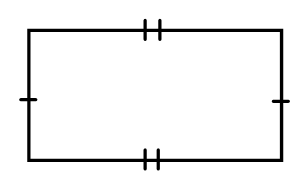 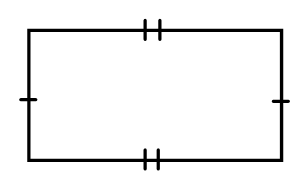 the value of x? The perimeter of the following rectangle is 20 feet. What isthe value of x? CHALLENGE:  If the perimeter of the following figure is 48cm, what is the value of x? 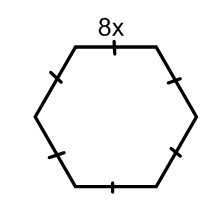 Algebra IMid Unit 1 Test Stations ReviewStation 3 – VERTICAL ANGLES - SOLVINGDirections: Solve for the variable.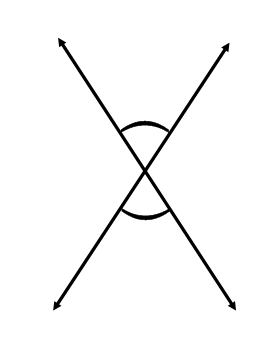 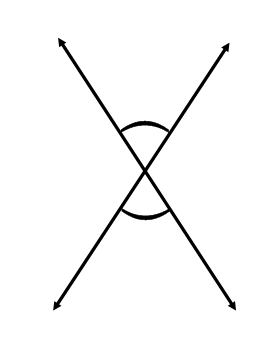 Hint: set the two expressions equal to each other.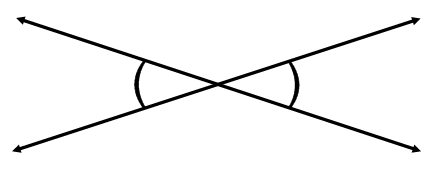 Hint: set the two expressions equal to each other.Algebra IMid Unit 1 Test Stations ReviewStation 4 – PROPORTIONS – PROPORTION APPLICATIONDirections: Solve the following proportions for the variable.A 15 ft flagpole casts a shadow that is 8 ft long.  A man standing nearby casts a shadow that is 3.2 ft long.  How tall isthe man? (Hint: draw a picture)If a recipe calls for 2 cups of sugar to make 40 cookies, how many cups of sugar would be needed to make 100 cookies? CHALLENGE: An 8ft shadow is casts by a 5 ft woman.  If an 11 ft tree is nearby, how long would its shadow be?Algebra IMid Unit 1 Test Stations ReviewStation 5 – FRACTIONSDirections: Solve for the variable.Algebra IMid Unit 1 Test Stations ReviewStation 6 – WORD PROBLEMSDirections: Define a variable, write and equation, and solve.  Make sure to show your work!An admission ticket for the Brookfield Zoo costs $15 per person.Parking at the zoo costs $8. If your family spent $98 to get into the zoo, how many admission tickets were purchased?Shirts are $8 at Old Navy and you have a coupon for $5 off your total purchase.  If you have a budget of $35, what is the total number of shirts that you could buy?You and your family decide to go to a Bears game.  Each ticket costs $165.  If you spend $30 dollars to park and your total for the day is $690, how many tickets were purchased for the football game?CHALLENGE:  Each family member needs a plane ticket that costs$225 and $20 per ticket for travelers insurance.  If the familyspends $735, how many people are in the family?